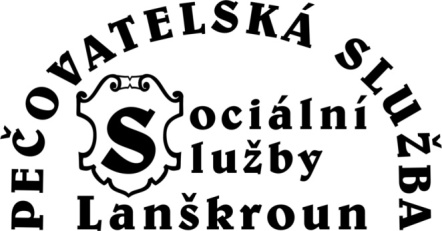 List úhrad úkonů poskytovanýchPečovatelskou službouPečovatelská služba zajišťuje klientům základní úkony vyjmenované v § 40 zákona č. 108/2006 Sb., o sociálních službách, ve znění pozdějších předpisů a upřesněné ve vyhlášce č. 505/2006 Sb., kterou se provádějí některá ustanovení zákona, ve znění pozdějších předpisů. Doplňkem základních úkonů (nikoliv jako jediný požadovaný úkon) poskytuje Pečovatelská služba také fakultativní úkony. Fakultativní úkon Doprava klienta PS služebním vozem je možný pouze u klienta, který má nasmlouvaný úkon Doprovázení dospělých do školy, školského zařízení, zaměstnání, k lékaři, na orgány veřejné moci a instituce poskytující veřejné služby a doprovázení zpět.Úhrada za poskytování jednotlivých úkonů je uvedena jako hodinová sazba (částka), sazba za poskytnutý úkon nebo za 1kg suchého prádla. Pokud poskytování těchto úkonů, včetně času nezbytného k jejich zajištění netrvá celou hodinu, výše úhrady se poměrně krátí. Nejmenší časová dotace úkonu je 5 min.Časová dotace koupání ve středisku osobní hygieny (SOH) činí minimálně 30 min. a zahrnuje i základní úklid a dezinfekci po úkonu.Uvedené úkony se počítají na nejmenší časovou dobu 5 minut.Sníženou hodinovou sazbu lze uplatňovat pouze v případě, že měsíční výkaz úkonů za Pečovatelskou službu přesáhl v součtu 80 hodin. Lze přičíst odebrané hodiny péče i od různých poskytovatelů Pečovatelské služby. V takovém případě je potřeba doložit doklad/potvrzení od dalšího poskytovatele Pečovatelské služby do 10.tého dne následujícího měsíce, na základě kterých bude počítána nižší sazba za úkon.Dále lze zprostředkovat hospodářskou činnost Sociálních služeb Lanškroun:Celodenní strava v budově Domova pro seniory Lanškroun a dovoz obědů v Lanškrouně. Cena je dle aktuálního ceníku Sociálních služeb Lanškroun. Kontakt: 777 456 555Půjčování kompenzačních pomůcek dle Smlouvy o nájmu věci movité. Kontakt: 465 503 002, 739 455 272Název činnosti/úkonuVýše úhrady pokud je méně než 80h/měsíc:Výše úhrady pokud je více než 80h/měsíc:A) POMOC PŘI ZVLÁDÁNÍ BĚŽNÝCH ÚKONŮ PÉČE O VLASTNÍ OSOBUA) POMOC PŘI ZVLÁDÁNÍ BĚŽNÝCH ÚKONŮ PÉČE O VLASTNÍ OSOBUA) POMOC PŘI ZVLÁDÁNÍ BĚŽNÝCH ÚKONŮ PÉČE O VLASTNÍ OSOBUA) POMOC PŘI ZVLÁDÁNÍ BĚŽNÝCH ÚKONŮ PÉČE O VLASTNÍ OSOBU1. Pomoc a podpora při podávání jídla a pití155,- Kč za hodinu135,- Kč za hodinu2. Pomoc při oblékání a svlékání včetně speciálních pomůcek155,- Kč za hodinu135,- Kč za hodinu3. Pomoc při prostorové orientaci, samostatném pohybu ve vnitřním prostoru155,- Kč za hodinu135,- Kč za hodinu4. Pomoc při přesunu na lůžko nebo vozík155,- Kč za hodinu135,- Kč za hodinuB) POMOC PŘI OSOBNÍ HYGIENĚ NEBO POSKYTNUTÍ PODMÍNEK PRO OSOBNÍ HYGIENUB) POMOC PŘI OSOBNÍ HYGIENĚ NEBO POSKYTNUTÍ PODMÍNEK PRO OSOBNÍ HYGIENUB) POMOC PŘI OSOBNÍ HYGIENĚ NEBO POSKYTNUTÍ PODMÍNEK PRO OSOBNÍ HYGIENUB) POMOC PŘI OSOBNÍ HYGIENĚ NEBO POSKYTNUTÍ PODMÍNEK PRO OSOBNÍ HYGIENU1. Pomoc při úkonech osobní hygieny, koupel, mazání těla	155,- Kč za hodinu135,- Kč za hodinu2. Pomoc při základní péči o vlasy a nehty155,- Kč za hodinu135,- Kč za hodinu3. Pomoc při použití WC, výměna ink. pomůcek atd.155,- Kč za hodinu135,- Kč za hodinuC) POSKYTNUTÍ STRAVY NEBO POMOC PŘI ZAJIŠTĚNÍ STRAVYC) POSKYTNUTÍ STRAVY NEBO POMOC PŘI ZAJIŠTĚNÍ STRAVYC) POSKYTNUTÍ STRAVY NEBO POMOC PŘI ZAJIŠTĚNÍ STRAVYC) POSKYTNUTÍ STRAVY NEBO POMOC PŘI ZAJIŠTĚNÍ STRAVY1. Zajištění stravy odpovídající věku, zásadám racionální výživy a potřebám dietního stravování - pro seniory z Lanškrouna100,- Kč za oběd100,- Kč za oběd2. Zajištění stravy odpovídající věku, zásadám racionální výživy a potřebám dietního stravování - pro veřejnost a seniory mimo Lanškroun105,- Kč za oběd105,- Kč za oběd3. Dovoz nebo donáška jídla30,- Kč za úkon30,- Kč za úkon4. Pomoc při přípravě jídla a pití155,- Kč za hodinu135,- Kč za hodinu5. Příprava a podání jídla a pití (např. vaření)155,- Kč za hodinu135,- Kč za hodinuD) POMOC PŘI ZAJIŠTĚNÍ CHODU DOMÁCNOSTID) POMOC PŘI ZAJIŠTĚNÍ CHODU DOMÁCNOSTID) POMOC PŘI ZAJIŠTĚNÍ CHODU DOMÁCNOSTID) POMOC PŘI ZAJIŠTĚNÍ CHODU DOMÁCNOSTI1. Běžný úklid a údržba domácnosti155,- Kč za hodinu135,- Kč za hodinu2. Pomoc při zajištění velkého úklidu domácnosti, např. sezónního úklidu, úklidu po malování, mytí oken, úklid společných a přilehlých prostor domu155,- Kč za hodinu135,- Kč za hodinu3. Donáška vody155,- Kč za hodinu135,- Kč za hodinu4. Topení v kamnech včetně donášky a přípravy topiva, údržba topných zařízení155,- Kč za hodinu135,- Kč za hodinu5. Běžné nákupy a pochůzky155,- Kč za hodinu135,- Kč za hodinu6. Velký nákup – např. týdenní nákup nebo nákup ve váze nad 10 kg, nákup ošacení a nezbytného vybavení domácnosti160,- Kč za úkon160,- Kč za úkon7. Praní a žehlení prádla (včetně pracího prostředku), popřípadě jeho drobné opravy90,- Kč za kg90,- Kč za kgE) ZPROSTŘEDKOVÁNÍ KONTAKTU SE SPOLEČENSKÝM PROSTŘEDÍME) ZPROSTŘEDKOVÁNÍ KONTAKTU SE SPOLEČENSKÝM PROSTŘEDÍME) ZPROSTŘEDKOVÁNÍ KONTAKTU SE SPOLEČENSKÝM PROSTŘEDÍME) ZPROSTŘEDKOVÁNÍ KONTAKTU SE SPOLEČENSKÝM PROSTŘEDÍM1. Doprovázení dětí do školy, školského zařízení, k lékaři a doprovod zpět155,- Kč za hodinu135,- Kč za hodinu2. Doprovázení dospělých do školy, školského zařízení, zaměstnání, k lékaři, na orgány veřejné moci a instituce poskytující veřejné služby a doprovázení zpět155,- Kč za hodinu135,- Kč za hodinuFAKULTATIVNÍ ÚKONYFAKULTATIVNÍ ÚKONYFAKULTATIVNÍ ÚKONYFAKULTATIVNÍ ÚKONY1. Dohled nad klientem, dohled nad užíváním léků apod. (dle domluvy)155,- Kč za hodinu135,- Kč za hodinu2. Doprava klienta PS služebním vozem např. k lékaři apod.9,- Kč za km9,- Kč za km3. Jednorázové použití kompenzační pomůcky (např. koupací křeslo do vany, koupací vana apod.)15,- Kč za použití15,- Kč za použitíZÁKLADNÍ SOCIÁLNÍ PORADENSTVÍ (klient chce poradit s řešením problémů, poradit při řešení tíživé životní situace apod.)bezplatněbezplatně